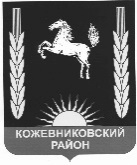 ДУМА КОЖЕВНИКОВСКОГО РАЙОНАРЕШЕНИЕ27.04.2023                                                                                                                                  № 182 							                                      	с. Кожевниково Кожевниковского района Томской областиИнформация о ходе реализации муниципальной программы «Развитие образования в Кожевниковском районе на 2021 – 2026 годы» за 2022 год и об изменениях в образовании в 2023-2024 годуВ соответствии, Федеральным законом от 06 октября 2003 № 131-ФЗ «Об общих принципах организации местного самоуправления в Российской Федерации», Федеральным законом от 09 февраля 2009 года № 8-ФЗ «Об обеспечении доступа к информации о деятельности государственных органов и органов местного самоуправления», заслушав и обсудив информацию начальника отдела образования Степанова С.Н. о ходе реализации муниципальной программы «Развитие   образования   в   Кожевниковском  районе    на   2021 – 2026  годы»  за 2022 год и   об  изменениях в образовании в 2023-2024 году,ДУМА КОЖЕВНИКОВСКОГО РАЙОНА РЕШИЛА:1.Информацию о ходе реализации муниципальной программы «Развитие образования в Кожевниковском районе на 2021 – 2026 годы» за 2022 год и об изменениях в образовании в 2023-2024 году принять к сведению.2.Настоящее   решение   разместить   на   официальном   сайте органов местного самоуправления Кожевниковского района в информационно-телекоммуникационной сети «Интернет»  http://kogadm.ru/.Председатель Думы Кожевниковского района                                                                                               Т.А. РомашоваГлава Кожевниковского района                                                                                          В.В. Кучер                      